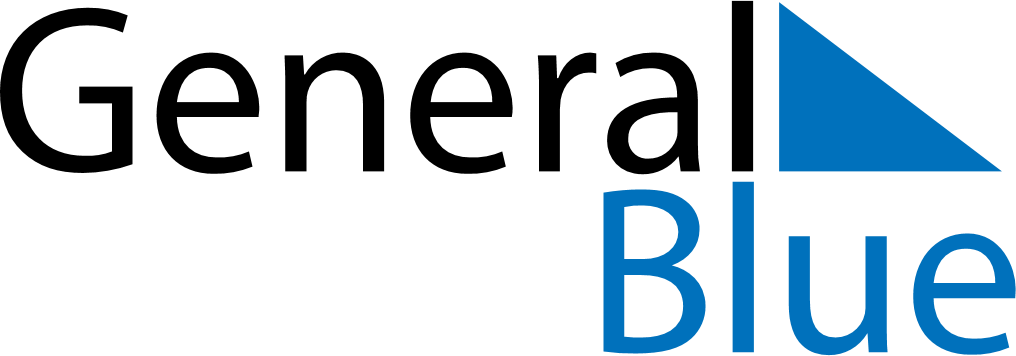 Daily Planner April 5, 2026 - April 11, 2026Daily Planner April 5, 2026 - April 11, 2026Daily Planner April 5, 2026 - April 11, 2026Daily Planner April 5, 2026 - April 11, 2026Daily Planner April 5, 2026 - April 11, 2026Daily Planner April 5, 2026 - April 11, 2026Daily Planner April 5, 2026 - April 11, 2026Daily Planner SundayApr 05MondayApr 06TuesdayApr 07WednesdayApr 08ThursdayApr 09 FridayApr 10 SaturdayApr 11MorningAfternoonEvening